1. Планируемые предметные результаты освоения учебного предмета «Немецкий язык»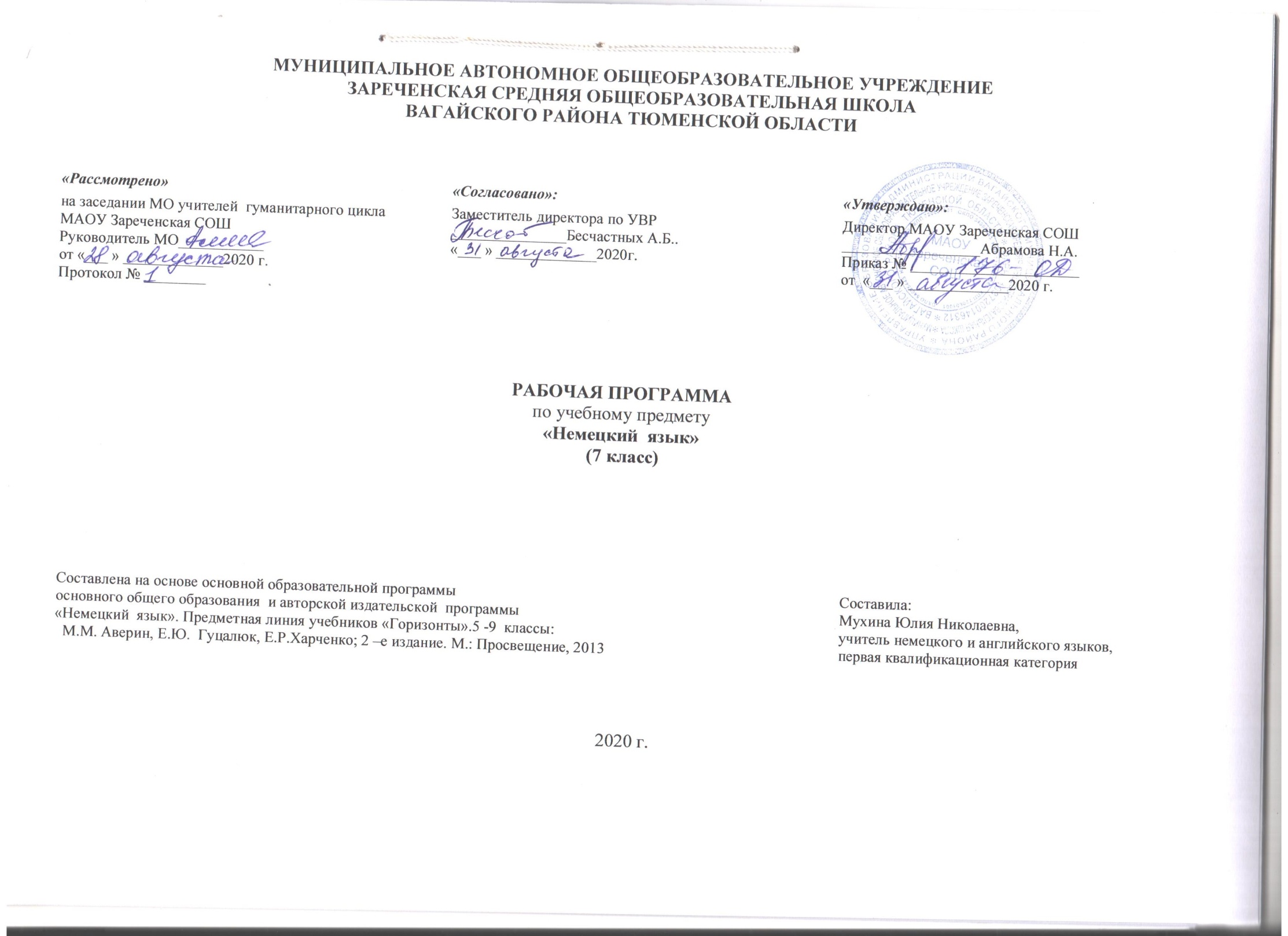 В соответствии с требованиями Федерального государственного образовательного стандарта общего образования к результатам иноязычного образования выделяются три группы результатов: личностные, метапредметные и предметные.Личностные результаты должны отражать: освоение социальной роли обучающегося, развитие мотивов учебной деятельности и формирование личностного смысла учения; развитие самостоятельности и личной ответственности за свои поступки, в том числе в процессе учения; формирование целостного, социально ориентированного взгляда на мир в его органичном единстве и разнообразии природы, народов, культур и религий; овладение начальными навыками адаптации в динамично изменяющемся и развивающемся мире; формирование основ российской гражданской идентичности, чувства гордости за свою Родину, российский народ и историю России, осознание своей этнической и национальной принадлежности; формирование ценностей многонационального российского общества; становление гуманистических и демократических ценностных ориентаций;формирование уважительного отношения к иному мнению, истории и культуре других народов; формирование эстетических потребностей, ценностей и чувств; развитие этических чувств, доброжелательности и эмоционально-нравственной отзывчивости, понимания и сопереживания чувствам других людей;развитие навыков сотрудничества со взрослыми и сверстниками в разных социальных ситуациях,умения не создавать конфликтов и находить выходы из спорных ситуаций;формирование установки на безопасный, здоровый образ жизни, наличие мотивации к творческому труду, работе на результат, бережному отношению к материальным и духовным ценностям.Метапредметные результаты должны отражать:умение самостоятельно определять цели своего обучения, ставить и формулировать для себя новые задачи в учёбе и познавательной деятельности, развивать мотивы и интересы своей познавательной деятельности;умение самостоятельно планировать пути достижения целей, в том числе альтернативные, осознанно выбирать наиболее эффективные способы решения учебных и познавательных задач;умение соотносить свои действия с планируемыми результатами, осуществлять контроль своей деятельности в процессе достижения результата, определять способы действий в рамках предложенных условий и требований, корректировать свои действия в соответствии с изменяющейся ситуацией;умение оценивать правильность выполнения учебной задачи, собственные возможности её решения;владение основами самоконтроля, самооценки, принятия решений и осуществления осознанного выбора в учебной и познавательной деятельности;умение создавать, применять и преобразовывать знаки и символы, модели и схемы для решения учебных и познавательных задач;смысловое чтение; умение организовывать учебное сотрудничество и совместную деятельность с учителем и сверстниками; работать индивидуально и в группе: находить общее решение и разрешать конфликты на основе согласования позиций и учёта интересов; формулировать, аргументировать и отстаивать своё мнение;умение осознанно использовать речевые средства в соответствии с задачей коммуникации для выражения своих чувств, мыслей и потребностей; планирование и регуляцию своей деятельности; владение устной и письменной речью, монологической контекстной речью;формирование и развитие компетентности в области использования информационно-коммуникационных технологий (далее ИКТ — компетенции).Предметные результаты освоения выпускниками основной школы программы по второму иностранному языку состоят в следующем:А. В коммуникативной сфере (то есть владении вторым иностранным языком как средством общения):Речевая компетенция в следующих видах речевой деятельности:говорение:умение начинать, вести/поддерживать и заканчивать различные виды диалогов в стандартных ситуациях общения, соблюдая нормы речевого этикета, при необходимости переспрашивая, уточняя;умение расспрашивать собеседника и отвечать на его вопросы, высказывая своё мнение, просьбу, отвечать на предложение собеседника согласием/отказом, опираясь на изученную тематику и усвоенный лексико-грамматический материал;рассказывать о себе, своей семье, друзьях, своих интересах и планах на будущее;сообщать краткие сведения о своём городе/селе, о своей стране и странах изучаемого языка;описывать события/явления, уметь передавать основное содержание, основную мысль прочитанного или услышанного, выражать своё отношение к прочитанному/услышанному, давать краткую характеристику персонажей.аудирование:воспринимать на слух и полностью понимать речь учителя, одноклассников;воспринимать на слух и понимать основное содержание несложных аутентичных аудио- и видеотекстов, относящихся к разным коммуникативным типам речи (сообщение/интервью);воспринимать на слух и выборочно понимать с опорой на языковую догадку и контекст краткие, несложные аутентичные прагматические аудио- и видеотексты с выделением нужной/интересующей информации.чтение:читать аутентичные тексты разных жанров и стилей с пониманием основного содержания;читать несложные аутентичные тексты разных жанров и стилей с полным и точным пониманием и с использованием различных приёмов смысловой переработки текста (выборочного перевода, языковой догадки, в том числе с опорой на первый иностранный язык), а также справочных материалов;читать аутентичные тексты с выборочным пониманием нужной/интересующей информации.письменная речь:заполнять анкеты и формуляры;писать поздравления, личные письма с опорой на образец с употреблением формул речевого этикета, принятых в странах изучаемого языка;составлять план, тезисы устного или письменного сообщения.Языковая компетенция (владение языковыми средствами и действиями с ними):применение правил написания изученных слов;адекватное произношение и различение на слух всех звуков второго иностранного языка; соблюдение правильного ударения в словах и фразах;соблюдение ритмико-интонационных особенностей предложений различных коммуникативных типов (утвердительное, вопросительное, отрицательное, повелительное); правильное членение предложений на смысловые группы;распознавание и употребление в речи изученных лексических единиц (слов в их основных значениях, словосочетаний, реплик-клише речевого этикета);знание основных способов словообразования (аффиксация, словосложение, конверсия);понимание явлений многозначности слов второго иностранного языка, синонимии, антонимии и лексической сочетаемости;распознавание и употребление в речи основных морфологических форм и синтаксических конструкций второго иностранного языка; знание признаков изученных грамматических явлений (временных форм глаголов, модальных глаголов и их эквивалентов, артиклей, существительных, степеней сравнения прилагательных и наречий, местоимений, числительных, предлогов);знание основных различий систем второго иностранного, первого иностранного и русского/родного языков.Социокультурная компетенция:знание национально-культурных особенностей речевого и неречевого поведения в своей стране и странах изучаемого языка; их применение в стандартных ситуациях формального и неформального межличностного и межкультурного общения;распознавание и употребление в устной и письменной речи основных норм речевого этикета (реплик-клише, наиболее распространённой оценочной лексики), принятых в странах изучаемого языка;знание употребительной фоновой лексики и реалий страны изучаемого языка;знакомство с образцами художественной, публицистической и научно-популярной литературы;понимание важности владения несколькими иностранными языками в современном поликультурном мире;представление об особенностях образа жизни, быта, культуры стран второго изучаемого иностранного языка, о всемирно известных достопримечательностях, выдающихся людях и их вкладе в мировую культуру;6 представление о сходстве и различиях в традициях своей страны и стран изучаемых иностранных языков.Компенсаторная компетенция:умение выходить из трудного положения в условиях дефицита языковых средств при получении и приёме информации за счёт использования контекстуальной догадки, в том числе с опорой на первый иностранный язык, игнорирования языковых трудностей, переспроса, словарных замен, жестов, мимики.Б. В познавательной сфере:умение сравнивать языковые явления родного и изучаемых иностранных языков на уровне отдельных грамматических явлений, слов, словосочетаний, предложений;владение приёмами работы с текстом: умение пользоваться определённой стратегией чтения/аудирования в зависимости от коммуникативной задачи (читать/слушать текст с разной глубиной понимания);умение действовать по образцу/аналогии при выполнении упражнений и составлении собственных высказываний в пределах изучаемой тематики;готовность и умение осуществлять индивидуальную и совместную проектную работу;умение пользоваться справочным материалом (грамматическими и лингвострановедческими справочниками, двуязычными и толковыми словарями, мультимедийными средствами);владение способами и приёмами дальнейшего самостоятельного изучения иностранных языков.В. В ценностно-ориентационной сфере: представление о языке как средстве выражения чувств, эмоций, основе культуры мышления; представление о целостном полиязычном, поликультурном мире, осознание места и роли родного и иностранных языков в этом мире как средства общения, познания, самореализации и социальной адаптации; приобщение к ценностям мировой культуры как через источники информации на иностранном языке, в том числе мультимедийные, так и через участие в школьных обменах, туристических поездках  и т. д.;достижение взаимопонимания в процессе устного и письменного общения с носителями иностранного языка, установление межличностных и межкультурных контактов в доступных пределах.Г. В эстетической сфере:владение элементарными средствами выражения чувств и эмоций на втором иностранном языке;стремление к знакомству с образцами художественного творчества на втором иностранном языке и средствами изучаемого второго иностранного языка;развитие чувства прекрасного при знакомстве с образцами живописи, музыки, литературы стран изучаемых иностранных языков.Д. В трудовой сфере: умение рационально планировать свой учебный труд и работать в соответствии с намеченным планом.Е. В физической сфере:стремление вести здоровый образ жизни (режим труда и отдыха, питание, спорт, фитнес).Общеучебные умения, навыки и способы деятельностиУчебно-организационные:-определять наиболее рациональную последовательность индивидуальной и коллективной деятельности;-оценивать свою работу и деятельность одноклассников;-вносить необходимые изменения в содержание учебной задачи;-организовать деятельность в группах и парах.Учебно-информационные:-подбирать и группировать материал по определенной теме;-создавать тексты различных типов;-владеть различными способами изложения текста;-составлять сложный план;-комментировать текст;-формулировать проблемные вопросы;-качественно и количественно описывать объект;-формировать программу экспериментаУчебно-логические:-определять объект анализа;-выявлять связи соподчинения и зависимости между компонентами объекта;-классифицировать информацию по различным признакам;-различать компоненты доказательства;-уметь доказывать и опровергать;-самостоятельно вырабатывать алгоритм действий;-устанавливать межпредметные связи.Учебно-коммуникативные:-владеть приемами риторики;-уметь вести дискуссию, диалог;-выслушивать и объективно оценивать другого;-вырабатывать общее решение.2. Содержание учебного предмета1. Как прошло лето (9 ч)Ученики научатся: говорить о том, как прошли каникулы; рассказывать о своих впечатлениях; говорить о погоде; говорить о событиях в прошлом.Притяжательные местоимения в именительном и дательном падежах. Артикли в дательном падеже. Прошедшее разговорное времяPerfekt — Partizip IIВедут этикетный диалог в ситуации бытового общения (рассказывают о проведённых каникулах и впечатлениях).Говорят о погоде на каникулах.Беседуют о лете, употребляя прошедшее разговорное время Perfekt.Оперируют активной лексикой в процессе общения.Понимают на слух речь учителя, одноклассников и тексты аудиозаписей, построенные на изученном языковом материале.Соотносят аудио- и визуальную информацию.Произносят названия стран на немецком языке.Учат слова с помощью карточек и ритма.Письменно описывают летние фотографии.Читают и понимают текст страноведческого характера, содержащий несколько незнакомых слов, о значении которых можно догадаться по контексту; составляют к нему вопросы и отвечают на них2. Планы на будущее (9 ч)Ученики научатся: выражать надежды и желания; говорить о профессиях;предполагать что-либо, сообщать о чём-либо; разрабатывать план достижения цели; говорить о событияхв прошлом.Придаточные предложения с союзами dass и weil. Модальные глаголы в Präteritum.Ведут диалог-расспрос (о разных профессиях).Проводят интервью о своих планах на будущее и делают сообщения на основе результатов опроса в классе.Оперируют активной лексикой в процессе общения.Выражают свои желания и мнение на немецком языке.Составляют загадки о профессиях и отгадывают их. Рассказывают о своих мечтах и аргументируют своё высказывание.Беседуют о трудовой практике.Понимают на слух речь учителя, одноклассников и тексты аудиозаписей, построенные на изученном языковом материале.Ведут диалог о проблемах в учёбе.Разрабатывают план достижения цели и записывают его.Читают тексты и находят запрашиваемую информацию.Соотносят аудио- и визуальную информацию.Составляют и разыгрывают диалоги.Рассказывают о своей будущей профессии.Соблюдают правильное ударение в словах и предложениях, интонацию вцелом.Употребляют модальные глаголы и придаточные предложения причины и дополнительные придаточные.Воспринимают на слух, читают и инсценируют диалогиДружба (9 ч)Ученики научатся: говорить о дружбе; просить о помощи/предлагать помощь; называть и сравнивать черты характера и внешность людей; говорить комплиментыЛичные местоимения в дательном падеже. Сравнительная степень прилагательных и наречий. Союзы als/wieВедут диалоги о дружбе и своих друзьях.Сравнивают внешность, качества и черты характера людей.Выражают просьбу о помощи и предлагают её.Говорят комплименты на немецком языке.Оперируют активной лексикой в процессе общения.Понимают на слух речь учителя, одноклассников и тексты аудиозаписей, построенные на изученном языковом материале, находят нужную информацию на слух.Описывают внешность людей.Соблюдают правильное ударение в словах и предложениях, интонацию в целом.Слушают и инсценируют диалоги о планировании свободного времени.Работают над произношением, используя жесты.Читают и понимают чат, письменно отвечают на сообщения.Пишут текст с опорой на образец о своём друге/своей подруге.Читают и понимают текст песни о дружбе, воспроизводят её под аудиозапись.Маленькая перемена (1 ч). ПовторениеИграют в лексические и грамматические игры, работают в группах и парах.Составляют диалоги по иллюстрациям, оперируют активной лексикой в процессе общения.Читают аутентичные тексты, понимают их с помощью иллюстраций и языковой догадки.Пишут ответ на объявление в газете.Воспринимают на слух и понимают текст аудиозаписи, находят необходимую информацию.Читают текст с пропусками и заполняют их, используя модальные глаголы.Проходят психологический тест о дружбеИзображение и звук (9 ч)Ученики научатся: говорить об электронных средствах коммуникации и информации; говорить, что можно и что нельзя делать; передавать указания; писать СМС сообщения и электронные письма; употреблять в речи придаточные предложения с союзом wenn. Модальные глаголы dьrfen и sollen. Условные придаточные и придаточные предложения времени с союзом wenn. Придаточные предложения в начале сложного предложенияВедут диалоги об использовании средств массовой информации.Инсценируют мини-диалоги.Дают указания, переспрашивают и комментируют действия другого человека.Устно и письменно дают советы.Употребляют в речи условные придаточные предложения.Оперируют активной лексикой в процессе общения.Читают и понимают комиксы.Читают и понимают тексты, содержащие статистические данные.Читают и понимают текст страноведческого характера и беседуют по его содержанию.Пишут текст по образцуПонимают на слух речь учителя, одноклассников и тексты аудиозаписей, построенные на изученном языковом материале, находят запрашиваемую информацию.Вербально реагируют на услышанное.Соблюдают правильное ударение в словах и предложениях, интонацию в целом.Составляют программу телепередачВзаимоотношения (9 ч).Ученики научатся: говорить о чувствах; описывать школу; формулировать правила; спорить и находить компромиссы.Возвратные глаголы; склонение местоимений welch-, jed-, dies-.Говорят о своих чувствах и ощущениях.Рассказывают о ситуациях, когда они злятся или радуются.Определяют на слух эмоциональное состояние говорящего.Предлагают компромиссы в споре.Оперируют активной лексикой в процессе общения.Слушают, читают и воспроизводят диалоги.Понимают на слух речь учителя, высказывания одноклассников, текстыаудиозаписей.Читают аутентичные тексты, находят нужную информацию.Соблюдают правильное ударение в словах и предложениях, интонацию в целом.Беседуют по содержанию текста о слепых и слабовидящих детях, употребляя местоимения welch-, jed-, dies-.Рассказывают о себе, употребляя возвратные и модальные глаголыЭто мне нравится (9 ч)Ученики научатся: говорить, что им нравится в моде и дизайне одежды; описывать вещи и людей; обсуждать покупаемую одежду; комментировать статистические данные. Прилагательные перед существительными в качестве определения в именительном и винительном падежах после определённого и неопределённого артиклей, притяжательных местоимений и отрицания kein.Рассказывают о том, что им нравится или не нравится.Описывают устно и письменно иллюстрации, людей, животных, предметы.Сравнивают качества или характеристики при описании людей, животных или предметов.Воспринимают на слух, читают, составляют и разыгрывают собственные диалоги.Читают и описывают статистические данные.Оперируют активной лексикой в процессе общения.Читают и понимают тексты, содержащие статистические данные.Понимают на слух речь учителя, одноклассников и тексты аудиозаписей, построенные на изученном языковом материале.Читают тексты с правильным фразовым и логическим ударением.Употребляют прилагательные в именительном и винительном падежах при описании иллюстраций и в игровых ситуациях.Анализируют грамматическое явление и выводят правилоПодробнее о себе ( 9 ч)Ученики научатся: высказывать предположения; описывать людей; называть дату; говорить о школе; понимать художественный текст большого объёма. Порядковые числительные.Окончания прилагательных в дательном падежеВысказывают предположения.Рассказывают об известных людях.Составляют загадку об известном человеке и отгадывают её.Оперируют активной лексикой в процессе общения.Говорят о времени, которое учащиеся проводят в школе.Называют даты.Понимают на слух речь учителя, одноклассников и тексты аудиозаписей, построенные на изученном языковом материале.Читают тексты с правильным фразовым и логическим ударением.Читают и понимают отрывок художественного текста большого объёма.Составляют стратегию работы с текстом большого объёма.Составляют, записывают и разыгрывают диалоги на основе текста.Придумывают и записывают своё окончание текста.Анализируют грамматическое явление и выводят правило.Слушают и понимают речь учителя, одноклассников и тексты аудиозаписей, построенные на изученном языковом материале.Употребляют в речи прилагательные и числительные в дательном падеже.Большая перемена (4 ч). ПовторениеЧитают, понимают комикс и разыгрывают похожие ситуации.Повторяют грамматические правила в игре.Составляют и разыгрывают диалоги с опорой на иллюстрации.Знакомятся с особенностями написания кратких стихотворений эльфхен и пишут собственные по образцу.Строят письменное высказывание на основе ассоциограммы.3.Тематическое планирование с указанием количества часов, отводимых на освоение каждой темыТема раздела/ количество часов  № урокаТема урока/ количество часовКак прошло лето? (9 ч)1Как прошло лето?/ 1 часКак прошло лето? (9 ч)2Притяжательные местоимения в им. и  дательном падежах./ 1 часКак прошло лето? (9 ч)3Погода  /1 часКак прошло лето? (9 ч)4Твои каникулы / 1 часКак прошло лето? (9 ч)5Гора Мёнх, Швейцария. / 1 часКак прошло лето? (9 ч)6Читаем о летнем отдыхе. / 1 часКак прошло лето? (9 ч)7Причастия / 1 часКак прошло лето? (9 ч)8«Как прошло мое лето». Контроль монологической речи по теме. / 1 часКак прошло лето? (9 ч)9Лексико-грамматический тест. «Каникулы/ 1 часТема 2. Мои планы на будущее. (9 ч)10Планы на будущее. / 1 часТема 2. Мои планы на будущее. (9 ч)11Профессии / 1 часТема 2. Мои планы на будущее. (9 ч)12Я хотел бы стать… / 1 часТема 2. Мои планы на будущее. (9 ч)13Придаточные предложения  c dass,  weil / 1 часТема 2. Мои планы на будущее. (9 ч)14Профессиональная практика / 1 часТема 2. Мои планы на будущее. (9 ч)15Prateritum модальных глаголов/ 1 часТема 2. Мои планы на будущее. (9 ч)16Стрессовые ситуации в школе / 1 часТема 2. Мои планы на будущее. (9 ч)17«Мои планы на будущее». Контроль монологической речи по теме / 1 часТема 2. Мои планы на будущее. (9 ч)18Лексико-грамматический тест. Планы на будущее. / 1 часТема 3. Дружба. (9 ч)19Друзья и подруги / 1 часТема 3. Дружба. (9 ч)20Качества личности, личные местоимения в дательном падеже. / 1 часТема 3. Дружба. (9 ч)21Хороший друг, какой он? / 1 часТема 3. Дружба. (9 ч)22Сравнительная степень  прилагательных/ 1 часТема 3. Дружба. (9 ч)23Употребление сравнительной степени прилагательных / 1 часТема 3. Дружба. (9 ч)24«Комплименты». Контроль монологического высказывания. / 1 часМаленькая перемена. (1ч)25Чат на тему: «Дружба» / 1 часМаленькая перемена. (1ч)26Проект: «Что такое дружба?»/ 1 часМаленькая перемена. (1ч)27Маленькая перемена. Повторение. / 1 часМаленькая перемена. (1ч)28Лексико-грамматический тест. «Дружба». / 1 часТема 4: Изображение и звуки (9ч)29Изображение и звук. Модальный глагол durfen/ 1 часТема 4: Изображение и звуки (9ч)30Средства коммуникации / 1 часТема 4: Изображение и звуки (9ч)31Интервью с Лизой. / 1 часТема 4: Изображение и звуки (9ч)32Телевидение или радио?/ 1 часТема 4: Изображение и звуки (9ч)33Телеканалы и радиостанции. / 1 часТема 4: Изображение и звуки (9ч)34Ты должен… / 1 часТема 4: Изображение и звуки (9ч)35Служба доверия. / 1 часТема 4: Изображение и звуки (9ч)36Интернет-проект: Ваша телепрограмма на немецком языке / 1 часТема 4: Изображение и звуки (9ч)37Лексико-грамматический тест. Изображение и звуки. / 1 часТема 5: Взаимоотношения (9ч)38Взаимоотношения / 1 часТема 5: Взаимоотношения (9ч)39Я радуюсь/сержусь, если … / 1 часТема 5: Взаимоотношения (9ч)40Школа К. Штреля в Марбурге для слепых детей. / 1 часТема 5: Взаимоотношения (9ч)41Интервью с ученицей. Местоимения Welch, jed,dies- / 1 часТема 5: Взаимоотношения (9ч)42Конфликты и пути их решения./ 1 часТема 5: Взаимоотношения (9ч)43Взаимоотношения в интернате. / 1 часТема 5: Взаимоотношения (9ч)44Школа, семья, друзья. Контроль устной речи по теме. / 1 часТема 5: Взаимоотношения (9ч)45Уладить спор – найти компромисс. / 1 часТема 5: Взаимоотношения (9ч)46Лексико-грамматический тест. Взаимоотношения. / 1 часТема 6: Это мне нравится (9ч)47Это мне нравится / 1часТема 6: Это мне нравится (9ч)48Мне нравится /не нравится … / 1 часТема 6: Это мне нравится (9ч)49Склонение имен прилагательных.Тема 6: Это мне нравится (9ч)50Прилагательные перед существительным после неопределенного артикля. / 1 часТема 6: Это мне нравится (9ч)51Описание внешности / 1 часТема 6: Это мне нравится (9ч)52Описание внешности. Статистика / 1 часТема 6: Это мне нравится (9ч)53Покупки / 1часТема 6: Это мне нравится (9ч)54«По одежке встречают». Контроль монологической речи по теме. / 1 часТема 6: Это мне нравится (9ч)55Лексико-грамматический тест  Это мне нравится. / 1 часТема 7: Подробнее о себе (9 ч)56Подробнее о себе. / 1 часТема 7: Подробнее о себе (9 ч)57Какое сегодня число? Порядковые числительные./ 1 часТема 7: Подробнее о себе (9 ч)58Важные дни. Даты. / 1 часТема 7: Подробнее о себе (9 ч)59Знаменитые люди/ 1 час60Важные этапы в (школьной) жизни. / 1 час61Карин ушла. Читаем отрывок большого текста. / 1 час62Карин ушла. / 1 час63Я и моя жизнь  / 1 час64Лексико-грамматический тест Подробнее о себе. / 1 часБольшая перемена. (4 часа)65Большая перемена. Мы подводим  наши итоги. / 1 часБольшая перемена. (4 часа)66Большая перемена. Что мы можем? / 1 час67Итоговая контрольная работа.68Работа над ошибками.  Здравствуй, лето!